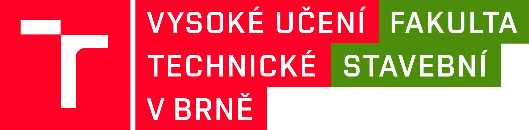                                        prof. Ing. Martin Weiter, Ph.D., prorektor pro tvůrčí činnost                                        Rektorát, Vysoké učení technické v BrněV Brně dne …………….VĚC: Žádost o změnu v projektu specifického výzkumu týkající se změny:a) typu pořizovaného dlouhodobého hmotného majetkub) položkového členění přidělených neinvestičních prostředků v souhrnu převyšující 30 % celkové dotace přidělené na řešení projektuc) řešiteled) data ukončení projektu (předčasné ukončení)e) změna člena řešitelského týmu (studenti a akademičtí pracovníci)f) změny čerpání v položkách stipendia a mzdové nákladyVážený pane prorektore,žádám Vás o změnu v projektu specifického výzkumu číslo + název.Jedná se o tuto změnu: (V žádosti konkrétně popište, o jakou změnu se jedná  - jméno, částku, přesun z které položky do které apod.).Řešitel projektu (jméno): Podpis řešitele:Souhlas předsedy fakultního hodnoticího panelu: 